Vážení spoluobčané, OÚ Volenice ve spolupráci s SDH Volenice připravuje na měsíc prosinec 2018 následující akce:02.12.2018 – divadelní vystoupení ochotnického spolku „Tyjátr Horažďovice“. Komedie s milostnou zápletkou má název: „Velké lhaní“ a bude uvedena v sále KD Novosedly od 16ti hodin. Vstupné 50 Kč. Svoz z Volenic a přilehlých obcí je možno domluvit na OÚ.08.12.2018 – se koná výlet do Prahy s návštěvou pamětihodností, průvodkyní a částečně vlastním programem.16.12.2018 pořádáme tradiční „dílny pro děti“, koncert ZŠ před budovou OÚ a vystoupení trubačů. Téhož dne od 18ti hodin se uskuteční v kostele sv. Petra a Pavla VÁNOČNÍ KONCERT pana Pavla Justicha.O všech připravovaných akcích budete s dostatečným předstihem informováni podrobně, formou vývěsky a příslušných plakátů.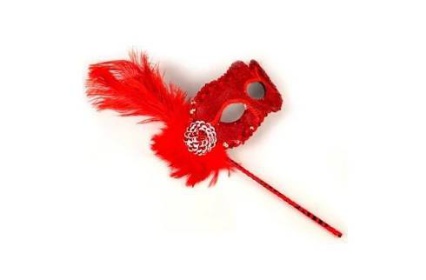 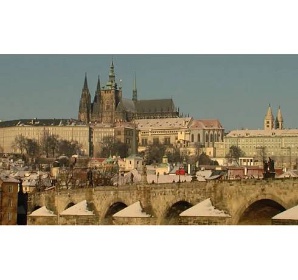 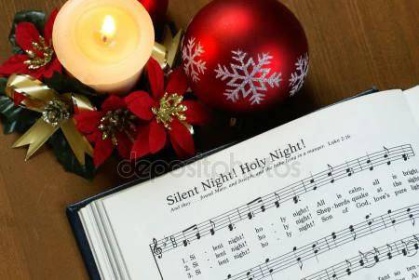 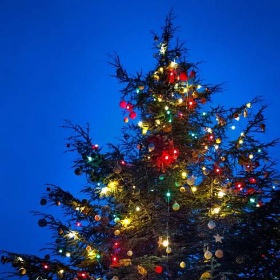 